Ҡ А Р А Р					                   	ПОСТАНОВЛЕНИЕ«26» декабрь 2022 й.   		             № 40                     «26» декабря 2022  г.Об отмене постановления  администрации сельского поселения Старотумбагушевский сельсовет муниципального района Шаранский район Республики Башкортостан  В целях приведения муниципальных правовых актов администрации сельского поселения Старотумбагушевский сельсовет муниципального района Шаранский район Республики Башкортостан в соответствие с действующим законодательством, Администрация сельского поселения Старотумбагушевский сельсовет муниципального района Шаранский район Республики Башкортостан ПОСТАНОВЛЯЕТ:	      1. Отменить постановления администрации сельского поселения Старотумбагушевский сельсовет муниципального района Шаранский район Республики Башкортостан:1.1.  № 79 от 11 декабря 2015 года «Об утверждении Административного регламента «Представление письменных разъяснений налогоплательщикам и налоговым агентам по вопросам применения муниципальных правовых актов о налогах и сборах сельского поселения Старотумбагушевский сельсовет муниципального района Шаранский район Республики Башкортостан»;1.2. № 35 от 22.03.2016 года «О внесении изменений в Административный регламент «Представление письменных разъяснений налогоплательщикам и налоговым агентам по вопросам применения муниципальных правовых актов о налогах и сборах сельского поселения Старотумбагушевский сельсовет муниципального района Шаранский район Республики Башкортостан».     2.  Настоящее постановление вступает в силу с момента его обнародования.     3.  Контроль исполнения настоящего постановления оставляю за собой.Глава сельского поселения 					М.М. ТимерхановБашкортостан РеспубликаһыныңШаран районымуниципаль районыныңИске Томбағош ауыл советыауыл биләмәһе ХакимиәтеҮҙәк урамы, 14-се йорт, Иске Томбағош ауылыШаран районы Башкортостан Республикаһының 452636Тел.(34769) 2-47-19, e-mail:sttumbs@yandex.ruwww.tumbagush.ru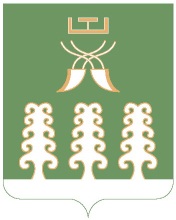 Администрация сельского поселенияСтаротумбагушевский сельсоветмуниципального районаШаранский районРеспублики Башкортостанул. Центральная, д.14 д. Старотумбагушево            Шаранского района Республики Башкортостан, 452636Тел.(34769) 2-47-19, e-mail:sttumbs@yandex.ru,www.tumbagush.ru